VÝUKOVÝ MATERIÁLzpracovaný v rámci projektu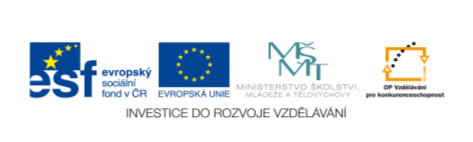 Pořadové číslo projektu: CZ.1.07/1.4.00/21.2451Šablona: III/2-2					Sada:   3Č. materiálu: VY_32_INOVACE_50	Třída:  BOvěření ve výuce:	6.12.2013		Datum: 5.12.2013Předmět: 	 Rozumová výchova (GS)Ročník: 		 9. ŠVP Díl IIKlíčová slova:  psaní velkého tiskacího písmene  IJméno autora: Jiřina MottlováŠkola-adresa:  ZŠ speciální Jasněnka o.p.s., UničovUvolňovací cvičení (nakreslit, jak prší na květiny).Vyhledat všechna písmena I a zakroužkovat je.Několikrát obtáhni velké písmeno I, obtahuj písmeno I.Obtahuj a piš písmeno I.Dopiš písmeno I a písmena která již umíš ve jméně.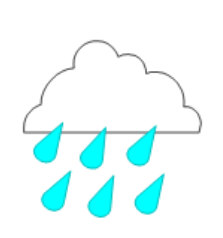 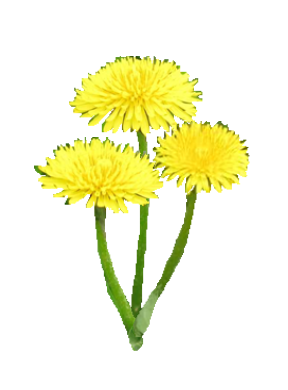 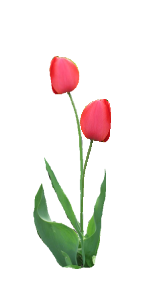 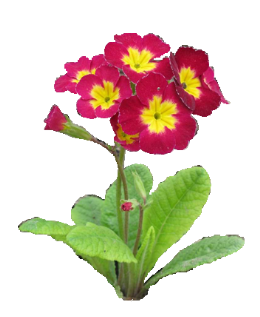 I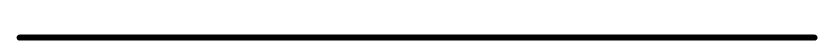 I			 N		 I			E			I		S			I			D		II		 D		  N		I		 E		E			 I		   	SN	 	  I		   E		   DII			V		 I			L		  I		S			I			T 		II		 K		  V		I		 A	 A		  I		  	S      IT	 	   I		    K		    LI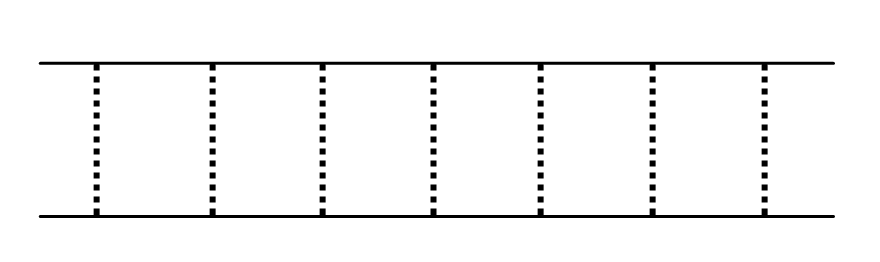 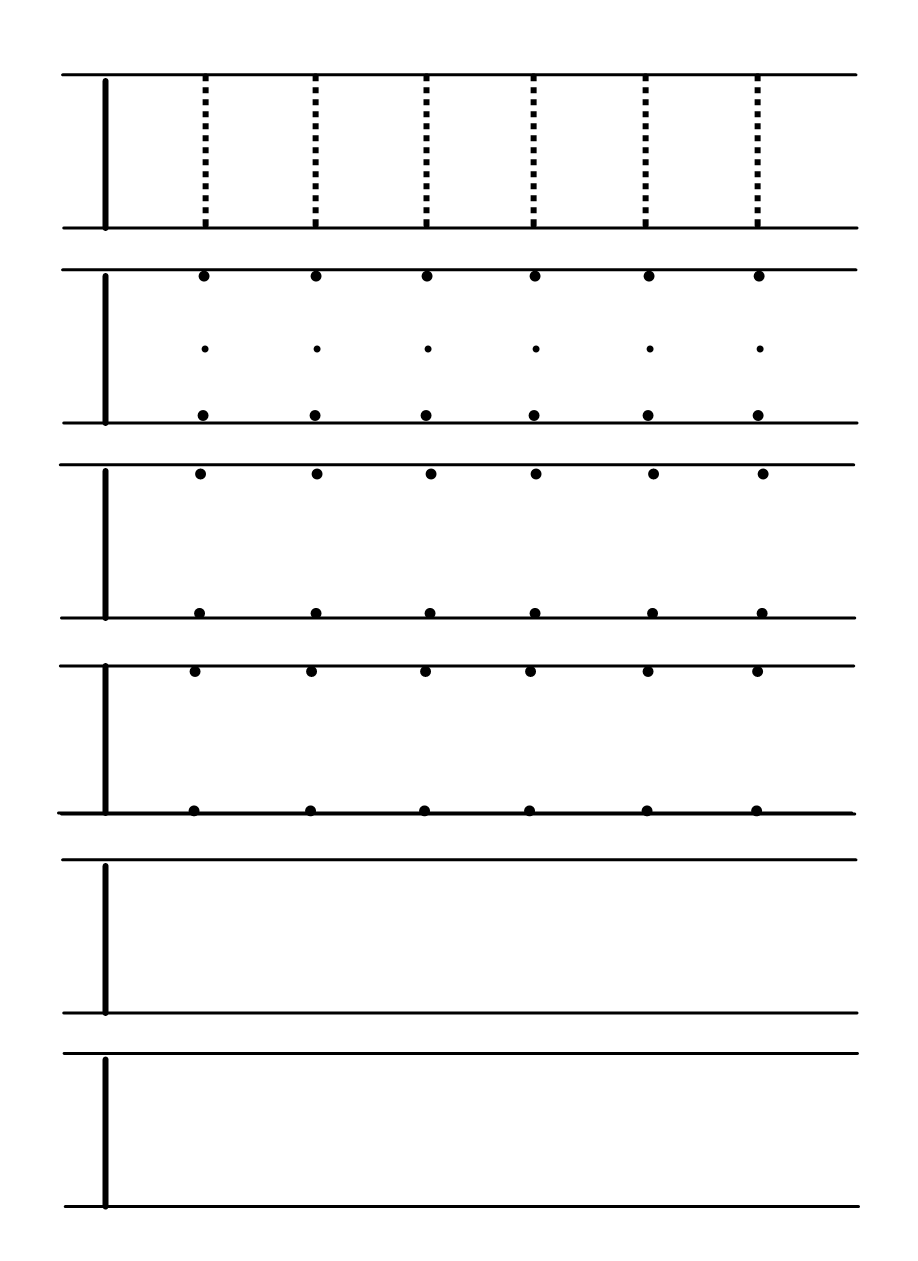 D E N I S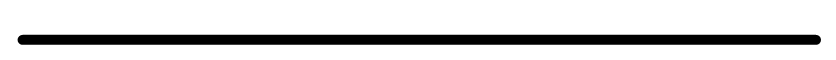 _ E N_ S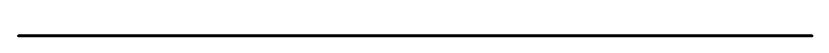 _ E N_ S_ E N_ S_ E N_ SV L A S T Í K_ _ A S T _ K_ _ A S T _ K_ _ A S T _ K_ _ A S T _ KZdroje: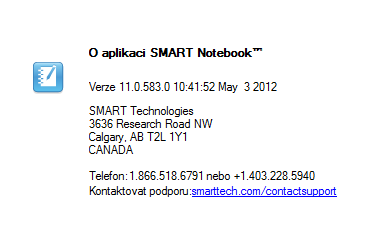 - autor fotografií: Jiřina Mottlová